Source/SiteLOC.gov URLHow I got there on LOC.govNotesTitle: Migrant Mother
Year: 1936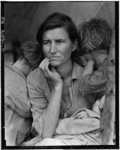 Type: print from negativeCreator: Dorothea LangeAudience:  ?Purpose: View this page, http://www.loc.gov/pictures/ collection/fsa/docchap3.html http://www.loc.gov/pictures/item/fsa1998021539/PP/ Loc.gov ->Digital Collections->Prints & Photographs->
FSA/OWI Black-and-White Negatives -> Entered “Migrant Mother” into search box->Result #3Summary: Photograph shows Florence Thompson with three of her children in a photograph known as "Migrant Mother." For background information, see "Dorothea Lange's M̀igrant Mother' photographs ..." http://www.loc.gov/rr/print/list/128_migm.htmlCollection: Farm Security Administration/Office of War Information Black-and-White NegativesTitle:
Year:Type:Creator:Audience:Purpose:
Title:
Year:Type:Creator:Audience:Purpose:Title:
Year:Type:Creator:Audience:Purpose:Source/SiteLOC.gov URLHow I got there on LOC.govNotesTitle: 
Year: Type: Creator: Audience: Purpose: Title:
Year:Type:Creator:Audience:Purpose:
Title:
Year:Type:Creator:Audience:Purpose:Title:
Year:Type:Creator:Audience:Purpose:Source/SiteLOC.gov URLHow I got there on LOC.govNotesTitle: 
Year: Type: Creator: Audience: Purpose: Title:
Year:Type:Creator:Audience:Purpose:
Title:
Year:Type:Creator:Audience:Purpose:Title:
Year:Type:Creator:Audience:Purpose:Source/SiteLOC.gov URLHow I got there on LOC.govNotesTitle: 
Year: Type: Creator: Audience: Purpose: Title:
Year:Type:Creator:Audience:Purpose:
Title:
Year:Type:Creator:Audience:Purpose:Title:
Year:Type:Creator:Audience:Purpose: